О внесении изменений в постановление администрацииБайгуловского сельского поселения Козловского района Чувашской Республики от 08.02.2013 №7 «Об утверждении Положения о порядке применения взысканий за несоблюдение ограничений и запретов, требований о предотвращении или об урегулировании конфликта интересов и неисполнение обязанностей, установленных в целях противодействия коррупции в администрации Байгуловского сельского поселения, а также увольнения в связи с утратой доверия»В соответствии с Законом Чувашской Республики от 05.10.2007 № 62 «О муниципальной службе в Чувашской Республике» администрация Байгуловского сельского поселения Козловского района Чувашской Республики п о с т а н о в л я е т:1.Внести в Положение о порядке применения взысканий за несоблюдение ограничений и запретов, требований о предотвращении или об урегулировании конфликта интересов и неисполнение обязанностей, установленных в целях противодействия коррупции в администрации Байгуловского сельского поселения, а также увольнения в связи с утратой доверия, утвержденного постановлением администрации Байгуловскогго сельского поселения Козловского района от 08.02.2013 № 7следующие изменения:1.1.Пункт 3 раздела 1 изложить в следующей редакции:«3. Взыскания, предусмотренные статьями 14.1, 15 и 27 Федерального закона №25-ФЗ, применяются представителем нанимателя (работодателя) на основании: 1) доклада о результатах проверки, проведенной  подразделением кадровой службы соответствующего муниципального органа   (главы сельского поселения);2) рекомендации комиссии по соблюдению требований к служебному поведению муниципальных служащих и урегулированию конфликта интересов в случае, если доклад о результатах проверки направлялся в комиссию;3) доклада подразделения кадровой службы администрации Байгуловского сеотского поселения по профилактике коррупционных и иных правонарушений о совершении коррупционного правонарушения, в котором излагаются фактические обстоятельства его совершения, и письменного объяснения муниципального служащего только с его согласия и при условии признания им факта совершения коррупционного правонарушения (за исключением применения взыскания в виде увольнения в связи с утратой доверия);4) объяснений муниципального служащего;5) иных материалов.».1.2. Пункты 4,5 раздела 2  признать утратившими силу.1.3. Пункт 8 раздела 2 изложить в следующей редакции:«8. Взыскания, предусмотренные статьями 14.1, 15 и 27 Федерального закона, применяются не позднее шести месяцев со дня поступления информации о совершении муниципальным служащим коррупционного правонарушения, не считая периодов временной нетрудоспособности муниципального служащего, нахождения его в отпуске, и не позднее трех лет со дня совершения им коррупционного правонарушения. В указанные сроки не включается время производства по уголовному делу.».2. Настоящее постановление вступает в силу после его официального опубликования в периодическом печатном издании «Козловский вестник».Глава Байгуловского сельского поселения		                                         В.А.Хлебников ЧАваш РеспубликиКуславкка районЕКУСНАР ЯЛ ПОСЕЛЕНИЙĚНАдминистрацийЕ ЙЫШĂНУ № 8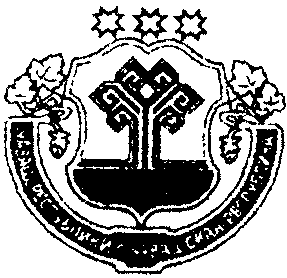 Чувашская республикаКозловский районАДМИНИСТРАЦИЯ БАЙГУЛОВСКОГО СЕЛЬСКОГО ПОСЕЛЕНИЯ ПОСТАНОВЛЕНИЕ №8Чувашская республикаКозловский районАДМИНИСТРАЦИЯ БАЙГУЛОВСКОГО СЕЛЬСКОГО ПОСЕЛЕНИЯ ПОСТАНОВЛЕНИЕ №8Чувашская республикаКозловский районАДМИНИСТРАЦИЯ БАЙГУЛОВСКОГО СЕЛЬСКОГО ПОСЕЛЕНИЯ ПОСТАНОВЛЕНИЕ №8Ака  уйăхĕн 15 мĕшĕ 2020 с    Ака  уйăхĕн 15 мĕшĕ 2020 с    Ака  уйăхĕн 15 мĕшĕ 2020 с              «15» апреля 2020 г                  Куснар ялĕ                Куснар ялĕ                Куснар ялĕ               с. Байгулово